 INDICAÇÃO Nº 147/2019Indica ao Poder Executivo Municipal, que efetue serviços limpeza de mato e distribuição de cascalho em Rua do Recreio Alvorada.Excelentíssimo Senhor Prefeito Municipal, Nos termos do Art. 108 do Regimento Interno desta Casa de Leis, dirijo-me a Vossa Excelência para sugerir que, por intermédio do Setor competente, sejam efetuados serviços de limpeza do mato que toma conta de toda rua e distribuição de cascalho na Rua Alécio Biondi, Recreio Alvorada.Justificativa:		Moradores da referida rua alegam que, a situação do local é de verdadeiro abandono, pois além dos problemas elencados acima, os poste de iluminação pública estão apagados e o local não oferece segurança.Plenário “Dr. Tancredo Neves”, em 18 de janeiro de 2.019.Gustavo Bagnoli-vereador-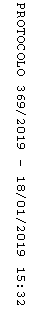 